If I Had A HammerPete Seeger and Lee Hays 1949 – as performed by Peter, Paul and Mary in 1962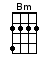 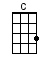 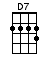 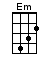 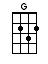 INTRO:  / 1 2 / 1 2 /[G] Oooo [Bm] oooo / [C] oooo [D7] oooo /[G] Oooo [Bm] oooo / [C] oooo [D7] oooo /[G] Oooo [Bm] oooo / [C] oooo If [D7] I had a [G] ha-[Bm]-am-[C]mer I’d [D7] hammer in the [G] mo-[Bm]-or-[C]ningI’d [D7] hammer in the [G] e-[Bm]-eve-[C]ning all over this [D7] land[D7] I’d hammer out [G] danger, I’d hammer out a [Em] warning [Em] I’d hammer out [C] love be-[G]tween my [C] brothers and my [G] sisters[C] All-[G]-[D7]-ll over this [G] land [Bm] / [C][D7] /[G] Oooo [Bm] oooo / [C] ooooIf [D7] I had a [G] bell [Bm] / [C]I’d [D7] ring it in the [G] mo-[Bm]-or-[C]ningI’d [D7] ring it in the [G] e-[Bm]-eve-[C]ning all over this [D7] land[D7] I’d ring out [G] danger, I’d ring out a [Em] warning[Em] I’d ring out [C] love be-[G]tween my [C] brothers and my [G] sisters[C] All-[G]-[D7]-ll over this [G] land [Bm] / [C][D7] /[G] Oooo [Bm] oooo / [C] ooooIf [D7] I had a [G] song [Bm] / [C]I’d [D7] sing it in the [G] mo-[Bm]-or-[C]ningI’d [D7] sing it in the [G] e-[Bm]-eve-[C]ning all over this [D7] land[D7] I’d sing out [G] danger, I’d sing out a [Em] warning[Em] I’d sing out [C] love be-[G]tween my [C] brothers and my [G] sisters[C] All-[G]-[D7]-ll over this [G] land [Bm] / [C][D7] /[G] Oooo [Bm] oooo / [C] ooooWell [D7] I got a [G] ha-[Bm]-am-[C]merAnd [D7] I got a [G] bell [Bm] / [C]And [D7] I got a [G] song to sing, [C] all over this [D7] land[D7] It’s the hammer of [G] justice, it’s the bell of [Em] free-ee-[Em]domIt’s the song about [C] love be-[G]tween my [C] brothers and my [G] sisters[C] All-[G]-[D7]-ll over this [G] land [Bm] / [C]It’s the [D7] hammer of [G] justice, it’s the bell of [Em] free-ee-[Em]domIt’s the song about [C] love be-[G]tween my [C] brothers and my [G] sisters[C] All-[G]-[D7]-ll over this [G] la-[C]-a-[G]-and [G] [D7] [G]www.bytownukulele.ca